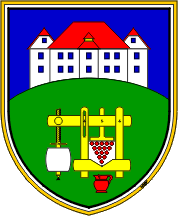 OBČINA ZAVRČNa podlagi 14. člena Statuta Občine Zavrč (Uradno glasilo slovenskih občin 22/11) in v skladu s Poslovnikom Občinskega sveta Občine Zavrč (Uradno glasilo slovenskih občin 27/11), ter 9. člena Odloka o proračunu Občine Zavrč za leto 2015, (Obligacijski zakonik – zapadlost terjatev), Zakona o gospodarskih javnih službah, Pravilnik o metodologiji za oblikovanje cen storitev obveznih občinskih gospodarskih javnih služb varstva okolja,  občinski svet Občine Zavrč na 6. redni seji dne 10.06. 2015 sprejme, S  K  L  E  Pčlens katerim Občinski svet Občine Zavrč potrdi odpis terjatev do Komunalnega podjetja Ptuj – gospodarske javne infrastrukture za dejavnost oskrbe s pitno vodo in odvajanje in čiščenje komunalne in padavinske vode za leto 2010 in 2011.Številka: 900-00004/2014-015(00_)Zavrč,  dne: 10.06. 2015								     Miran VUK								Župan  Občine  ZavrčOBČINA ZAVRČ, Goričak 6, 2283 Zavrč, tel: 02 761 04 82, fax: 02 761 04 83e-mail: e-mail: obcina.zavrc@siol.net, www.zavrc.siMatična št.:5883377, ID za DDV:47964332